                                Liceo José Victorino Lastarria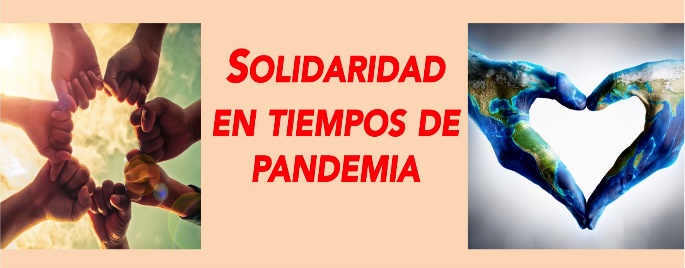                                                  Rancagua                           “Formando Técnicos para el mañana”                                   Unidad Técnico-PedagógicaEL ROL CIUDADANO EN NUESTRA DEMOCRACIAPese a existir mecanismos jurídicos que obligan a los Estados a garantizar ciertos derechos fundamentales a sus ciudadanos, para que estos derechos sean efectivos, es imprescindible que exista una ciudadanía activa, capaz de exigir sus derechos mediante prácticas autónomas, deliberantes y participativas. La ciudadanía no solo se expresa mediante la participación política. El concepto de ciudadanía activa es usado en la actualidad por instituciones gubernamentales y no gubernamentales, educativas y caritativas, que enfatizan en la responsabilidad de la ciudadanía en la construcción de una sociedad mejor. Algunos indicadores que permiten observar, monitorear y promover el desarrollo de una participación ciudadana activa son:Los casos que conocemos de corrupción, colusión y malversación de fondos públicos han hecho patente la necesidad de una mayor fiscalización y control sobre nuestras autoridades. Pero ¿cuál es nuestra propia responsabilidad ciudadana en este escenario? Tanto la prensa como la opinión pública también son responsables de fiscalizar el poder político. EL CONSEJO PARA LA TRANSPARENCIAEn Chile, el libre acceso a la información pública es un derecho reconocido por la Ley 20.285, que entró en vigencia en 2009. Esta ley le permite a cualquier persona acceder a la información elaborada con fondos públicos. La principal función del Consejo para la Transparencia (CPT) es velar por el cumplimiento de dicha ley. 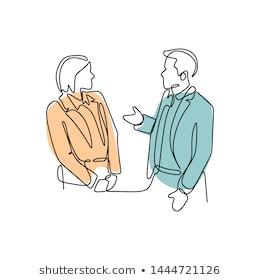 GUÍA DE EDUCACIÓN CIUDADANAGUÍA DE EDUCACIÓN CIUDADANAGUÍA DE EDUCACIÓN CIUDADANA(Semana del 17 al 21 de agosto)(Semana del 17 al 21 de agosto)(Semana del 17 al 21 de agosto)Nombre:Curso:Fecha:Profesor: Pablo Ortiz OrellanaNivel: 3° MedioNivel: 3° MedioOA 01: Identificar los fundamentos, atributos y dimensiones de la democracia y la ciudadanía, considerando las libertades fundamentales de las personas como un principio de estas y reconociendo sus implicancias en los deberes del Estado y en los derechos y responsabilidades ciudadanas.Objetivo de la Clase: Explican los derechos y responsabilidades de las personas en el marco de la democracia y la ciudadanía en Chile.Objetivo de la Clase: Explican los derechos y responsabilidades de las personas en el marco de la democracia y la ciudadanía en Chile.Forma de entrega: enviar la guía desarrollada en documento Word, o desarrollar las preguntas en el cuaderno y enviar las fotos como archivos adjuntos al correo pablo.ortiz@liceo-victorinolastarria.cl. Forma de entrega: enviar la guía desarrollada en documento Word, o desarrollar las preguntas en el cuaderno y enviar las fotos como archivos adjuntos al correo pablo.ortiz@liceo-victorinolastarria.cl. Forma de entrega: enviar la guía desarrollada en documento Word, o desarrollar las preguntas en el cuaderno y enviar las fotos como archivos adjuntos al correo pablo.ortiz@liceo-victorinolastarria.cl. 